Fach: __________		Klasse: ____ 				Datum: ______Schülerfragebogen zur Unterrichtsstunde für das 2. Kindergartenjahr sowie die 1. und 2. KlasseDeine Meinung ist gefragt:KlassenführungKlassenführungKlassenführung1.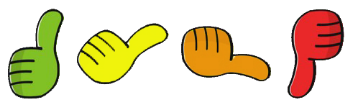 Ich konnte ungestört arbeiten.2.Der Lehrer hatte das benötigte Material griffbereit.3.Die Lautstärke war so, dass ich gut arbeiten (lernen) konnte.4.Ich habe mich an die Regeln gehalten.Unterstützendes, schülerorientiertes LernklimaUnterstützendes, schülerorientiertes LernklimaUnterstützendes, schülerorientiertes Lernklima1.Wir Schüler waren freundlich zueinander.2.Der Lehrer hat uns Kindern Tipps gegeben und uns geholfen.3.Der Lehrer war freundlich zu mir.4.Ich wurde in der Stunde genügend gelobt.5.Ich hatte immer genug Zeit zum Überlegen.Klarheit / StrukturiertheitKlarheit / StrukturiertheitKlarheit / Strukturiertheit1.Ich konnte die Worte des Lehrers gut verstehen.2.Dem Lehrer war es wichtig, dass jeder klar deutlich spricht.3.Der Lehrer hat so erklärt, dass ich gut folgen und die Aufgaben lösen konnte.4.Ich wusste immer, was ich tun sollte.AktivierungAktivierungAktivierung1.Ich habe konzentriert gearbeitet.2.Ich konnte etwas zum Thema sagen.3.Es gab Fragen oder Aufgaben, bei denen ich richtig nachdenken musste.4.Ich hatte immer etwas zu tun (keine Wartezeit).BilanzBilanzBilanz1.Ich habe verstanden, was wir in der Stunde gemacht haben.2.Ich habe etwas dazugelernt.3.Ich fand die Stunde interessant.4.Ich habe mich die ganze Zeit wohl gefühlt.1.Für mich war diese StundeFür mich war diese StundeFür mich war diese StundeFür mich war diese StundeFür mich war diese Stundeviel zu einfachviel zu einfacheher zu einfachgerade richtigeher zu schwierigviel zu schwierig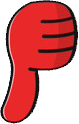 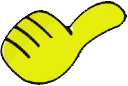 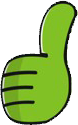 